Ordning for digital Hovedgudstjeneste 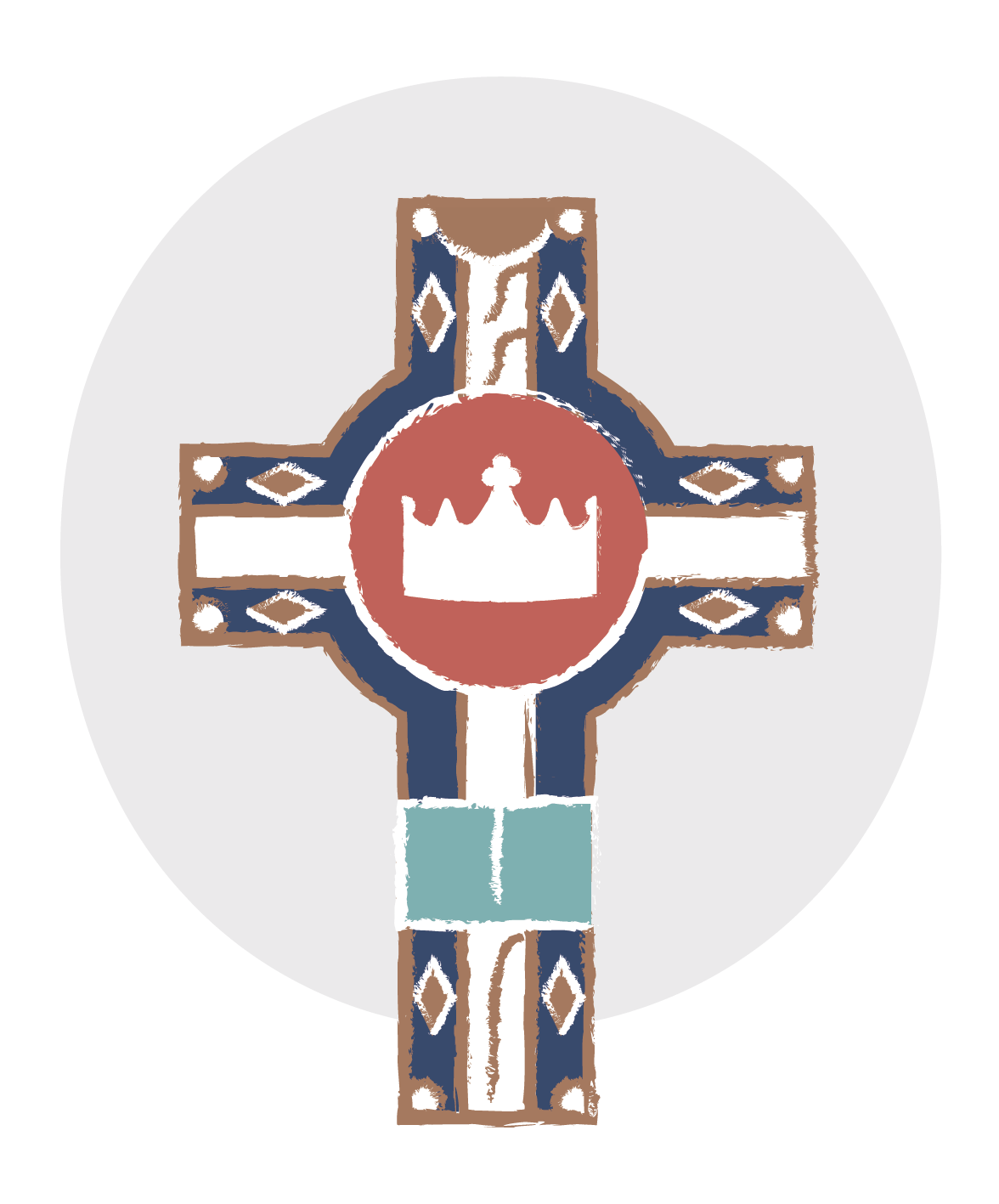 Borg bispedømmeOrdning for digital Hovedgudstjeneste (30 min)Nattverd og dåp kan forrettes som egen handling etter den digitale gudstjenesten, etter ledd 16.I. SAMLING 1| ForberedelseKlokkeringing 									*2| InngangssalmeSom preludium kan det framføres vokal- eller instrumentalmusikk som svarer til dagens karakter. Dette skjer normalt som forspill til salmen. Menighet står under Inngangssalme og Hilsen.								*3|Hilsen L| Kjære menighet:L| Nåde være med dere og fred fra Gud, vår Far, og Herren Jesus Kristus. EllerL| Vår Herre Jesu Kristi nåde, Guds kjærlighet og Den hellige ånds samfunn være med dere alle.EllerL| I Faderens og + Sønnens og Den hellige ånds navn. Med eller uten                          Vår skaper, frigjører og livgiver.Menigheten setter segKort informasjon om dagens gudstjeneste kan gis her.4| SamlingsbønnFor samlingsbønner med kirkeårsvariable ledd, se side 172 -176 i Gudstjenesteboka.ML/L| La oss beEller 1ML/L| Hellige Gud, vi er samlet for ditt ansikt for å møte din kjærlighet og sannhet. Send oss din Ånd og gjør oss åpne for det du vil gi oss. La ditt ord slå rot i våre hjerter, så Kristus lever i oss, og vi blir ett i deg og tjener deg i alle ting.Eller 2ML/L| Gode Gud, du som gir liv til alt som lever, vi priser deg for jordens skjønnhet, og for alt som lar oss kjenne at du er god. Her for ditt ansikt ber vi: Gi oss lyttende ører, takknemlige hjerter og tjenende hender, så vi kan høre ditt ord, lovprise deg for din godhet, og i ord og gjerninger vitne om dine storverk. ML/L| Gud vi berA| AmenEller 3ML/L| Gode Gud, (her følger kirkeårsvariabelt ledd)  Her for ditt ansikt ber vi: Gi oss lyttende ører, takknemlige hjerter og tjenende hender, så vi kan høre ditt ord, lovprise deg for din godhet, og i ord og gjerning vitne om dine storverk. 5|SyndsbekjennelseFølger her eller som ledd 11 før forbønnen		Enten L| La oss bøye oss for Gud og bekjenne våre synder.EllerL| La oss bøye oss for Gud og be om tilgivelse.Enten AA| Gud, vær meg nådig!Jeg har syndet mot deg og sviktet min neste – med tanker og ord,med det jeg har gjort og med det jeg har forsømt.Tilgi meg min synd for Jesu Kristi skyld.Skap i meg et rent hjerte, og gi meg kraft til nytt liv ved din hellige Ånd.Eller BA| Gud, vær meg nådig! Tilgi meg min synd for Jesu Kristi skyld. Skap i meg et rent hjerte, og gi meg kraft til nytt liv ved din hellige Ånd.Eller CA| Gud, du kjenner og elsker oss alle. Du vil at vi skal ta vare på hverandre og på jorden. Vi vet at vi svikter og gjør deg imot. Tilgi oss og hjelp oss, for Jesu skyld.Eller DA| Hellige Gud, vår skaper, se i nåde til oss. Vi har syndet mot deg og brutt dine bud. Tilgi oss for Jesu Kristi skyld. Sett oss fri til å tjene deg, verne om skaperverket og møte vår neste med kjærlighetLiturgen kan si et løftesord etter syndsbekjennelsen:L| Guds ord sier: Dersom vi bekjenner våre synder, er han trofast og rettferdig, så han tilgir oss syndene og renser oss for all urett. 1 Joh 1,9EllerL| Så høy som himmelen er over jorden, så stor er Herrens nåde mot dem som frykter ham. Så langt som øst er fra vest, tar han våre synder bort fra oss. Sal 103,11–126|Bønnerop Kyrie og 7|Lovsang GloriaA| Kyrie eleison. Gud Fader, miskunne deg.                                                                                                         Kriste eleison. Herre Krist, miskunne deg.                                                                                   Kyrie eleison. Hellig Ånd, miskunne deg. L| Ære være Gud i det høyeste A| og fred på jorden blant mennesker som Gud har glede i. Vi lover deg, vi priser deg, vi tilber deg, vi opphøyer deg. Amen.8|Salme 							II. ORDET9|Evangelium							L| Det står skrevet i evangeliet etter …L| Slik lyder det hellige evangelium. 10|Preken Predikanten preker over evangelieteksten eller annen oppsatt prekentekst.										11|TrosbekjennelsenL| La oss bekjenne vår hellige tro									A| Jeg tror på Gud Fader, den allmektige,himmelens og jordens skaper.Jeg tror på Jesus Kristus,Guds enbårne Sønn, vår Herre,som ble unnfanget ved Den Hellige Ånd,født av jomfru Maria,  pint under Pontius Pilatus,korsfestet, død og begravet,                                                                                                                                                   fór ned til dødsriket,stod opp fra de døde tredje dag,fór opp til himmelen, sitter ved Guds, den allmektige Faders høyre hånd,skal derfra komme igjen for å dømme levende og døde.Jeg tror på Den Hellige Ånd, en hellig, allmenn kirke, de helliges samfunn,syndenes forlatelse,legemets oppstandelse og det evige liv.Amen.12| Forbønn for kirken og verden L | La oss be for kirken og verden. Enten (Forbønn 1, tilpasset)For din kirke på jorden, for fellesskap mellom de troende, for evangeliets fremgang i hele verden.For din kirke i vårt land, for vår biskop og våre menigheter, for alle dine tjenere og medarbeidere ber vi deg, Gud. M| Menighetssvar:Om frihet og fred i verden, om brød til de sultende, om rettferdighet for flyktninger og forfulgte, om fellesskap over grensene ber vi deg, Gud. M| Menighetssvar:For vår konge og hans hus, for alle som har lederansvar iblant oss.For alle syke og nedbrutte, for ensomme og forlatte, for alle i fristelse og fare. Om ditt nærvær i all nød, om kraft til å tjene og til en gang å nå det evige liv ber vi deg, Gud M| Menighetssvar:EllerEn av de andre formulerte forbønnene. Se side 217-223 i Gudstjenesteboka13| Herrens bønnL| La oss be Herrens bønnA| Vår Far i himmelen! 								La navnet ditt helliges. La riket ditt komme. La viljen din skje på jorden slik som i himmelen. Gi oss i dag vårt daglige brød, og tilgi oss vår skyld, slik også vi tilgir våre skyldnere. Og la oss ikke komme i fristelse, men frels oss fra det onde. For riket er ditt og makten og æren i evighet. Amen.III. SENDELSE *14| Salme Menigheten står under siste salme og velsignelsen						*15 Velsignelse 										 EntenLovprisning BenedicamusL| La oss prise HerrenA| Gud være lovet. Halleluja. Halleluja. Halleluja. L| Herren velsigne deg og bevare deg. Herren la sitt ansikt lyse over deg og være deg nådig. Herren løfte sitt åsyn på deg, og gi deg fred +A| Amen. Amen. Amen.EllerL| Ta imot velsignelsenL| Herren velsigne deg og bevare deg. Herren la sitt ansikt lyse over deg og være deg nådig. Herren løfte sitt åsyn på deg, og gi deg fred +3 x 3 bønneslag 16| Utsendelse L| Gå i fred. Tjen Herren med glede.17|PostludiumTilleggsopplysning:Dette forslaget «ordningen for digital hovedgudstjeneste» bygger på utprøvde liturgier under koronapandemien fra prost i Vestre Borgesyssel prosti Tor Bjørn Andresen Osberg og sokneprest i Sørum Gunnar Sem Kristiansen. Liturgiforslaget følger ordning for Hovedgudstjeneste med de nødvendige tilpasningene. Liturgien er tilpasset et format som gjør at gudstjenesten vil kunne bli gjennomført på 30 min.I. SENDELSE1|Forberedelse					2|Inngangssalme/preludium/forspill		4 min.3|Hilsen						1 min.		4|Samlingsbønn					1 min.5|Syndsbekjennelse				1 min.6|Bønnerop Kyrie og 7| Lovsang Gloria	1 min.8|Salme						3 min.II. ORDET9|Evangelium				       1 ½ min10| Preken						7 min.11|Trosbekjennelse				1 min.12|Forbønn						2 min.13|Herrens bønn					½ min.III. SENDELSE14|Salme						3 min.15|Velsignelse					1 min.16| Utsendelse					17|Postludium					2 min.	=						         30 min.